PONTE ALTA DO NORTE-SCESCOLA: CEME RECANTO DA CRIANÇAPROFESSORAS: ROSA SILVANA E TATIANA SANTOSTURMA: PRÉ II MATUTINO E VESPERTINOATIVIDADES REMOTAS/ NÃO PRESENCIAIS: 20/07/2020 Á 23/07/2020CONTEÚDO DIÁRIO: FORMAS GEOMÉTRICAS:(QUADRADO, RETÂNGULO, CÍRCULO, TRIÂNGULO)SEGUNDA-FEIRA: 20/07: TEMA: ESTRATÉGIAS: LEIA PARA SEU FILHO; EU SOU O QUADRADO BONITO DEMAISTENHO QUATRO LADOSQUE SÃO TODOS IGUAIS;QUERIDO ALUNO DESENHE UM QUADRADO E PREENCHA COM PEDACINHOS DE PAPEL COLORIDOANEXO: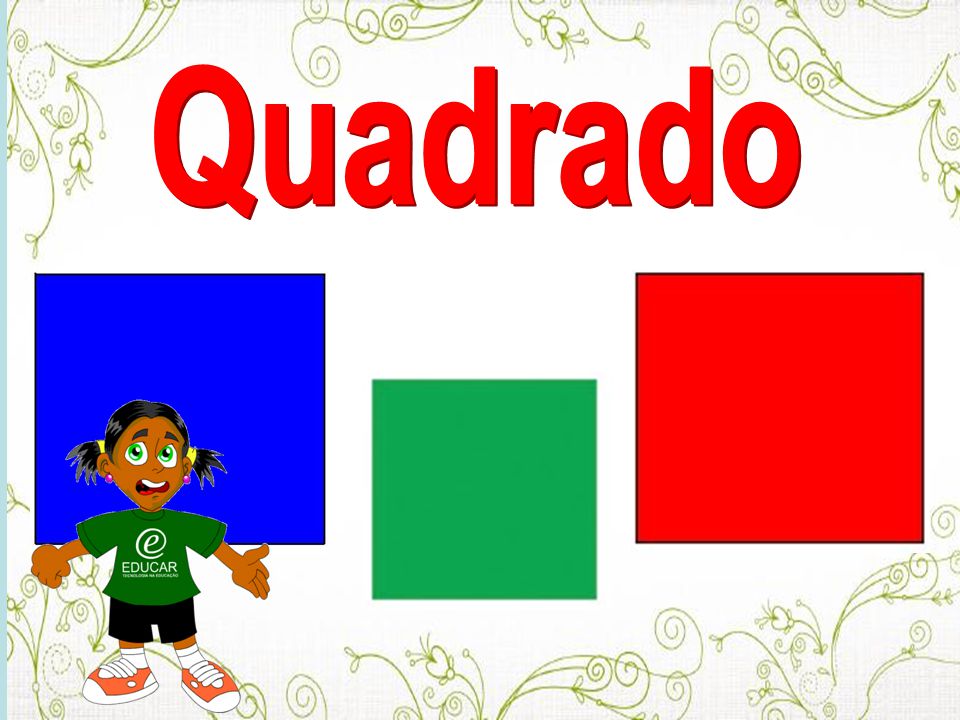 TEMPO APROXIMADO 2 HORASTERÇA FEIRA 21/07/2020ESTRATÉGIAS: LEIA PARA SEU FILHO;EU SOU O RETÂNGULOCRESCI MAIS DE UM LADOPARA FICAR DIFERENTEDO SENHOR QUADRADO.DESENHE E PINTE UM RETÂNGULO DEPOIS, COLE PALITOS DE FÓSFOROS, AGORA CONTE QUANTOS PALITOS VOCÊ USOU PARA COLAR NAS LATERAIS. ESCREVA DO LADO.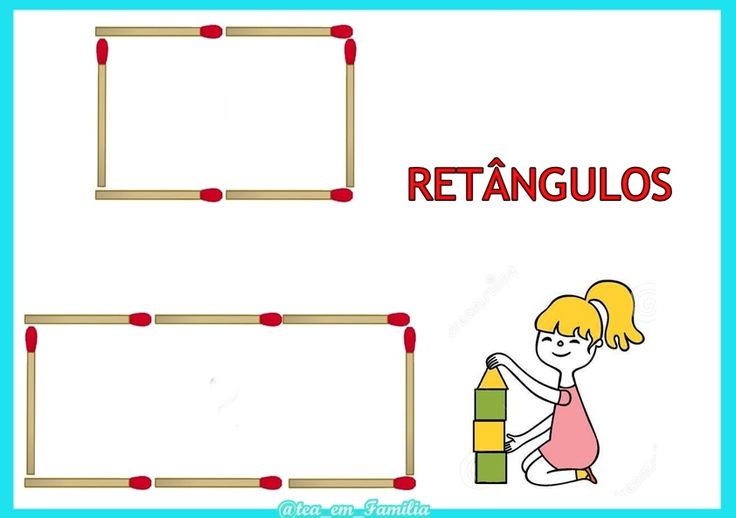 ANEXOS: TEMPO APROXIMADO 2 HORASQUARTA FEIRA  22/07/2020: ESTRATÉGIAS: LEIA PARA SEU FILHO;EU SOU O TRIÂNGULO TENHO TRÊS BIQUINHOSPARA FAZER CHAPÉUS PARA OS PALHACINHOS.VAMOS CRIAR UM LINDO PALHAÇO USANDO AS FORMAS GEOMÉTRICAS E DESTACANDO O TRIANGULO? FAÇA COM MUITO CAPRICHO. 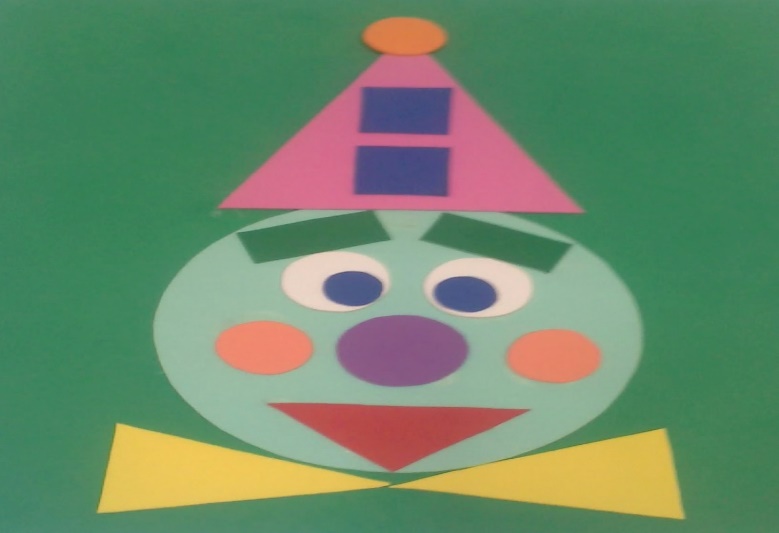 ANEXOS:TEMPO APROXIMADO 2 HORASQUINTA FEIRA 23/07/2020TEMA: FORMA GEOMÉTRICA CÍRCULOESTRATÉGIAS: LEIA PARA SEU FILHO;EU SOU O CÍRCULO SOU IGUAL A LUASOU O MAIS BONITO   LÁ DA MINHA RUA;FAÇA UM DESENHO USANDO SOMENTE O CÍRCULO. FAÇA COM MUITO CAPRICHO. USE SUA CRIATIVIDADE.TEMPO APROXIMADO 2 HORAS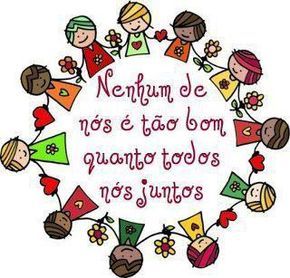 BONS ESTUDOS!COM CARINHO PROFESSORAS TATI E ROSA!